Department Name:Degree Program: 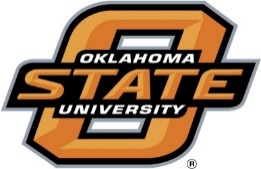 University Assessment and TestingPrinting, Duplicating and/or Binding Request Form(this form should be uploaded with your budget request form)Item to be Duplicated/Printed/Bound Approximate NumberAssessment Activity for Which the Item will be UsedCost Per Item to Print/Copy/BindTotal Cost of Printing/ Duplicating/
Binding